Evangelische Kinder & Familienzentrum An den Schulgärten 235398 GießenTel.: 0641/21211Fax: 0641/25090199RoTe ScHuLe Wir möchten gerne alle Eltern der „Roten Schule“ zu unsererElternbeiratswahl in den Gruppen einladen.Leider werden wir auf Grund der aktuellen Pandemie-Bedingungen keinen gemeinsamen Elternabend mit Bekanntgabe des Wahlergebnisses stattfinden lassen. Das Ergebnis werden wir per Mail verkündigen.Die Elternbeiratswahl wird Corona-bedingt folgendermaßen stattfinden:Am 09.09.20 werden Sie über E-mail informiert, was die Inhalte der Arbeit des Elternbeirates in der „Roten Schule“ betreffen.Zudem finden Sie an den Gruppeneingangstüren Wahlvorschlagslisten, in die Sie Ihren Wunschkandidaten – natürlich auch sich selbst – eintragen können. Die Erzieher*innen klären anschließend mit den vorgeschlagenen Kandidaten, ob diese im Falle einer Wahl dem Amt zustimmen werden. Ab Donnerstag, 16.09. stellen sich alle wählbaren Kandidaten an der Eingangspinnwand mit Bild vor.Vom Montag, 21.09. bis Mittwoch, 30.09. 16:00 Uhr werden Sie von den Gruppenerzieher*innen angesprochen, dass Sie per Wahlzettel den Elternbeirat wählen können. Im Beisein der Erzieher*in wird der Wahlzettel in die verschlossene Wahlurne gegeben und per Unterschrift in unsere Kinderliste bestätigen Sie die Abgabe Ihrer Wahl.  Bei Unklarheiten steht Ihnen das Team gerne zur Verfügung.Mit freundlichen GrüßenDas Team der „Roten Schule“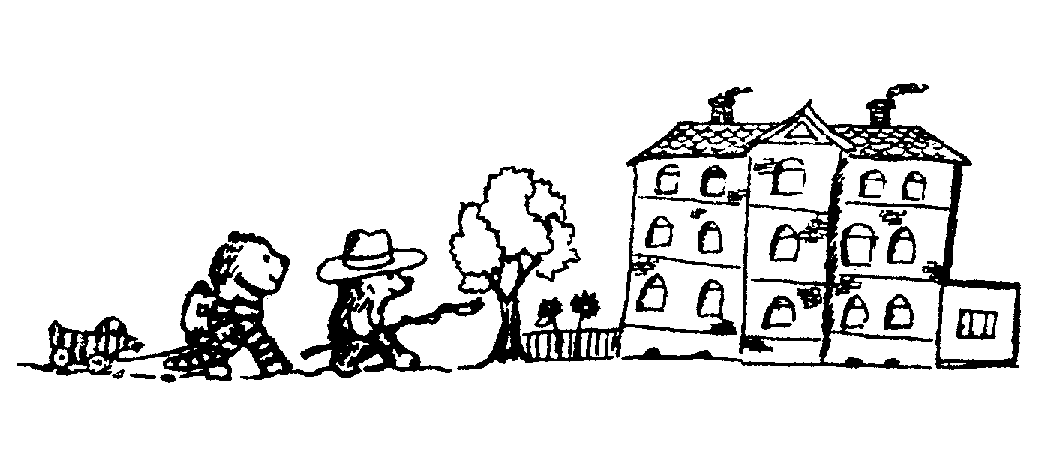 